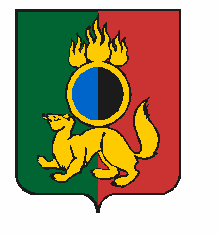 АДМИНИСТРАЦИЯ ГОРОДСКОГО ОКРУГА ПЕРВОУРАЛЬСКПОСТАНОВЛЕНИЕг. ПервоуральскПОСТАНОВЛЯЕТ:02.03.2022№380О внесении изменений в Административный регламент предоставления муниципальной услуги «Принятие граждан на учет граждан в качестве лиц, имеющих право на предоставление в собственность бесплатно земельных участков для индивидуального жилищного строительства», утвержденный постановлением Администрации городского округа Первоуральск от 07 декабря 2020 года № 2352В соответствии с Федеральным законом от 06 октября 2003 года № 131-ФЗ
«Об общих принципах организации местного самоуправления Российской Федерации»,
Земельным кодексом Российской Федерации от 25 октября 2001 года № 136-ФЗ, Федеральным законом от 25 октября 2001 года № 137-ФЗ «О введении в действие Земельного кодекса Российской Федерации», Федеральным законом от 27 июля 2010 года № 210-ФЗ «Об организации предоставления государственных и муниципальных услуг», Законом Свердловской области от 07 июля 2004 года № 18-ОЗ «Об особенностях регулирования земельных отношений на территории Свердловской области», Постановлением Правительства Свердловской области от 04 июня 2020 года № 371-ПП «О внесении изменений в Постановление Правительства Свердловской области                от 22 июля 2015 года № 648-ПП «О реализации статьи 25 Закона Свердловской области   от 07 июля 2004 года № 18-ОЗ «Об особенностях регулирования земельных отношений на территории Свердловской области» и признании утратившими силу некоторых постановлений Правительства Свердловской области»», Решением Первоуральской городской Думы от 25 ноября 2021 года № 501 «О внесении изменений в Положение о порядке предоставления земельных участков однократно бесплатно в собственность на территории городского округа Первоуральск, утвержденное решением Первоуральской городской Думы от 25 марта 2021 года № 412», руководствуясь Уставом городского округа Первоуральск, «Порядком разработки и утверждения административных регламентов предоставления муниципальных услуг», утвержденным постановлением Администрации городского округа Первоуральск от 21 ноября 2019 года № 1876, Администрация городского округа Первоуральск Внести изменения в Административный регламент предоставления муниципальной услуги «Принятие граждан на учет граждан в качестве лиц, имеющих право на предоставление в собственность бесплатно земельных участков для индивидуального жилищного строительства», утвержденный постановлением Администрации городского округа Первоуральск от 07 декабря 2020 года № 2352:-   подпункт 11 пункта 3 и подпункт 6 пункта 16 считать утратившими силу.Опубликовать настоящее постановление в газете «Вечерний Первоуральск» и разместить на официальном сайте городского округа Первоуральск в сети Интернет.Контроль за исполнением настоящего постановления возложить на Заместителя Главы Администрации городского округа Первоуральск по муниципальному управлению Д.М. Крючкова.Внести изменения в Административный регламент предоставления муниципальной услуги «Принятие граждан на учет граждан в качестве лиц, имеющих право на предоставление в собственность бесплатно земельных участков для индивидуального жилищного строительства», утвержденный постановлением Администрации городского округа Первоуральск от 07 декабря 2020 года № 2352:-   подпункт 11 пункта 3 и подпункт 6 пункта 16 считать утратившими силу.Опубликовать настоящее постановление в газете «Вечерний Первоуральск» и разместить на официальном сайте городского округа Первоуральск в сети Интернет.Контроль за исполнением настоящего постановления возложить на Заместителя Главы Администрации городского округа Первоуральск по муниципальному управлению Д.М. Крючкова.И.о. Главы городского округа Первоуральск,Заместитель Главы Администрации по финансово - экономической политикеМ.Ю. Ярославцева